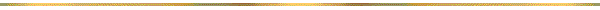 «Bozza di idea progettuale»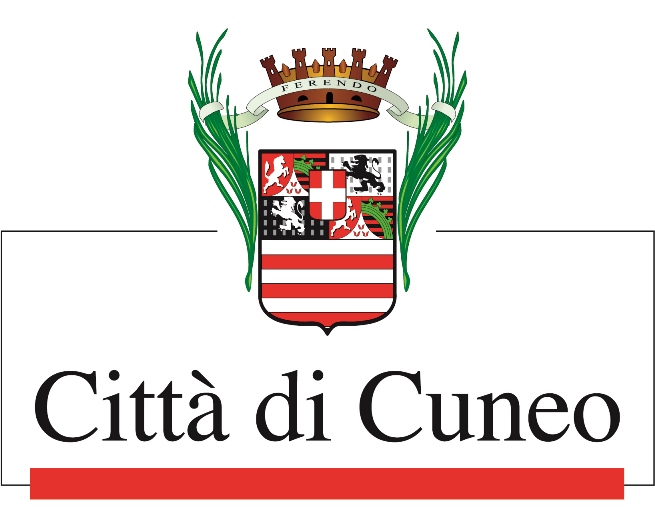 BANDO NUOVI ORIZZONTI ZEROSEI1. DATI ENTE  PROPONENTE Completare con i dati relativi all’ente proponente, ovvero l’ente che assume il ruolo di capofila all’interno del partenariato per la I fase del bando Nuovi Orizzonti ZeroSei2. DATI REFERENTE Completare con i dati relativi alla persona che assume il ruolo di referente della proposta e quindi costituirà il contatto di riferimento per gli uffici del Comune del Cuneo* Sarà l’indirizzo utilizzato per un eventuale contatto futuro3. DESTINATARI  Specificare il profilo e il numero dei destinatari diretti e indiretti coinvolti nelle azioni previste dall’iniziativa. Indicare come il progetto contribuirà a coinvolgere attivamente la Comunità secondo le finalità descritte4. tERRITORIO DI RIFERIMENTO Definire il territorio geografico che sarà interessato dall’intervento5. DESCRIZIONE DELL’ IDEA TITOLO: 	6. RISULTATI DELL’INIZIATIVA Descrivere qualitativamente il cambiamento che l’intervento, secondo l’ente proponente, potrebbe apportare sul territorio e sui destinatari (impatto sociale positivo)7. IPOTESI BUDGET DELL’INIZIATIVA e sostenibilitÀIndicare l’ammontare delle risorse necessarie alla realizzazione del progetto, specificando: le principali voci di costo per ciascuna azione, la quota di cofinanziamento (che dovrà essere assicurata per almeno il 25% dei costi complessivi) e i soggetti che garantiranno tale cofinanziamento Descrivere le azioni orientate alla sostenibilità tecnico-economica futura, ovvero azioni finalizzate a rendere il progetto capace di durare nel tempo e di trovare altre forme di sostegno:………………………………………………………………..………………………………………………………………..……………………………………………………………………………………………………..………………………………………………………………..……………………………………………………………………………………………………..………………………………………………………………..………………………………………………………………8. PARTENARIATO POTENZIALE Indicare gli enti partner potenziali, descrivendo per ciascuno il ruolo ipotizzato all’interno dell’iniziativa e specificando se il rapporto è già in essere o se deve ancora essere costruito 9.1 PARTENARIATO  Indicare se il partenariato (o parte di esso) ha sviluppato esperienze pregresse di lavoro congiunto e di collaborazione, se sì  in quali aree territoriali, su quali progetti e secondo quali modalità operative10. Soggetti della reteIndicare eventuali altri soggetti che, pur non essendo partner dell’iniziativa, potrebbero far parte della rete attivabile a supporto dell’iniziativa stessa:DenominazioneIndirizzoSito internetAnno di fondazioneObiettivi statutariNumero dipendentiNomeCognomeCarica all’interno dell’ente proponenteTelefonoIndirizzo email*Descrivere l’idea progettuale in massimo 150 parole…Contesto e motivazione dell’interventoA partire da una chiara definizione dell’area territoriale di riferimento, descrivere la situazione attuale del contesto e del target di riferimento, i servizi  già esistenti. Indicare come il progetto intende rispondere alle criticità/problematiche individuate. Obiettivi che si intendono perseguire1.2.3. …Esplicitare l’area di intervento (educazione e/o genitorialità)…Azioni e metodologie previste Elencare le azioni previste nel periodo di implementazione dell’iniziativa proposta e le metodologie adottate1.2.3.4.(…)InnovazioneIndicare gli aspetti innovativi che emergono dalla soluzione che si propone in risposta alle problematiche individuate. …AZIONI(in coerenza con quanto indicato al punto 5, nella casella “AZIONI PREVISTE”)COSTOCOFINANZIAMENTOPOTENZIALI ENTI COFINANZIATORICONTRIBUTO RICHIESTOtotale costototale cofinanziamento (almeno il 25%)totale richiesto (non più del 75%)TOTALEEnte Partner(Nome completo)Ruolo ipotizzato all’interno dell’iniziativa propostaRapporto in essere (l’ente è già stato coinvolto nell’ideazione della proposta ed è disponibile a collaborare)Rapporto da costruire DATAfirmaObblighi informativi[Regolamento (UE) 2016/679 «Informazione e accesso ai dati personali»]Ai sensi dell’articolo 13 del Regolamento (UE) 2016/679 (di seguito “GDPR 2016/679”), recante disposizioni a tutela delle persone e di altri soggetti relativamente al trattamento dei dati personali, si informa che i dati personali forniti saranno trattati nel rispetto della normativa richiamata e degli obblighi di riservatezza cui è tenuto il Comune di Cuneo. L’informativa specifica inerente il trattamento dei suoi dati riguardo al presente procedimento può essere visonata sul sito internet alla pagina www.comune.cuneo.it/privacy.html, dove sono presenti i link alle varie attività.Obblighi informativi[Regolamento (UE) 2016/679 «Informazione e accesso ai dati personali»]Ai sensi dell’articolo 13 del Regolamento (UE) 2016/679 (di seguito “GDPR 2016/679”), recante disposizioni a tutela delle persone e di altri soggetti relativamente al trattamento dei dati personali, si informa che i dati personali forniti saranno trattati nel rispetto della normativa richiamata e degli obblighi di riservatezza cui è tenuto il Comune di Cuneo. L’informativa specifica inerente il trattamento dei suoi dati riguardo al presente procedimento può essere visonata sul sito internet alla pagina www.comune.cuneo.it/privacy.html, dove sono presenti i link alle varie attività.DATAfirma